AMAP des 3 Sol - Siège Social : Mairie - 11 rue Rabelais - 49750 - St Lambert du Lattay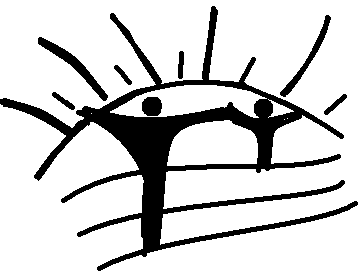 Sol  Soleil  Solidarité			L’association a pour objet, dans le respect de la charte des AMAP :de favoriser une agriculture paysanne et durable sous la forme d’un partenariat solidaire entre producteurs et consommateurs.De promouvoir des produits de qualité, de saison, variés, écologiquement sains et socialement équitables.De permettre à ses adhérents de retrouver des liens avec la terre.CONTRACTANTSTERMES du CONTRAT Sont proposés des pots de miel de 500 gr au prix de 7€. Les livraisons auront lieu de 18h30 à 19h30 à la ferme des « 2 Bergères », La Haute Chauvellière, Chanzeaux, 49750 CHEMILLE EN ANJOU, lors des 4 mardis ci-dessous :Aucune obligation à prendre des produits à chaque livraison.PAIEMENT Le consom’acteur prend un engagement ferme de réservation pour la période en versant 1 ou 2 chèques à l’ordre du producteur, correspondant au montant total de sa commande. Ceux-ci seront transmis aux dates de livraison et encaissés dans les jours qui suivent.Pour bénéficier de ce contrat tout consom’acteur doit être adhérent de l’AMAP des 3 sol.Le contrat est à rendre complété et signé en 2 exemplaires, avec le(s) chèque(s), à Jean-Baptiste Bouchaud (coordonnées ci-dessous)La résiliation du présent contrat reste possible dans des situations extrêmes qui seront étudiées par le conseil collégial de l’association (cf statuts).Fait le : 								Signature du consom’acteur :Signature du producteur :					    J’accepte les risques et les bénéfices »ContactBOUCHAUD Jean-Baptiste, 3 rue du val d’Hyrôme, Chanzeaux, 49750 CHEMILLE EN ANJOU - Tél : 02.41.57.12.06 – jb.bouchaud@gmail.comCommande Nbre de potsPrix  (7€ le pot de 500 gr)Total (€) Mardi 19 septembre 2023Mardi 12 décembre 2023Mardi 5 mars 2024Mardi 11 juin 2024